Station 1:Treaty of VersaillesGermany punished for starting WWIHow will the Treaty of Versailles cause World War II?Main terms of the Treaty:War Guilt Clause - Germany should accept the blame for starting World War One Reparations - Germany had to pay £6,600 million for the damage caused by the war Disarmament - Germany was only allowed to have a small army and six naval ships. No tanks, no air force and no submarines were allowed. The Rhineland area was to be de-militarized. Territorial Clauses - Land was taken away from Germany and given to other countries. Anschluss (union with Austria) was forbidden. Germany is left to struggle and begin blaming the harsh terms of the treaty as the root of all their problemsStation 2:The Policy of Appeasement What is appeasement? Giving in to someone provided their demands are seen as reasonableSummarize the arguments for & against appeasement:Station 3:Hitler’s ActionsStation 4:Failure of the League of NationsFour main reasons for its failure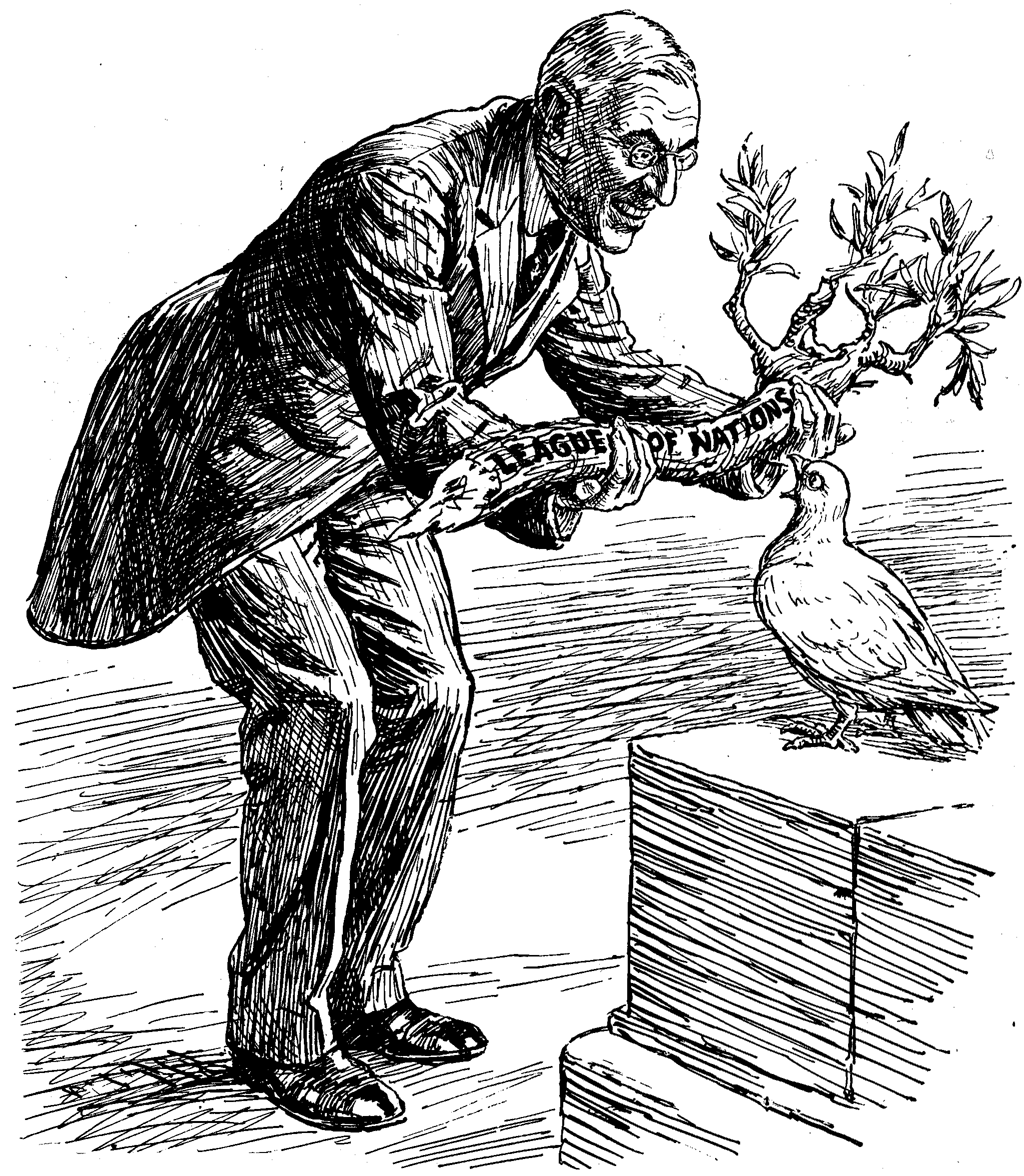 1. Not all countries joined- USA, Germany, Russia2. The League had no power3. No army4. unable to act quickly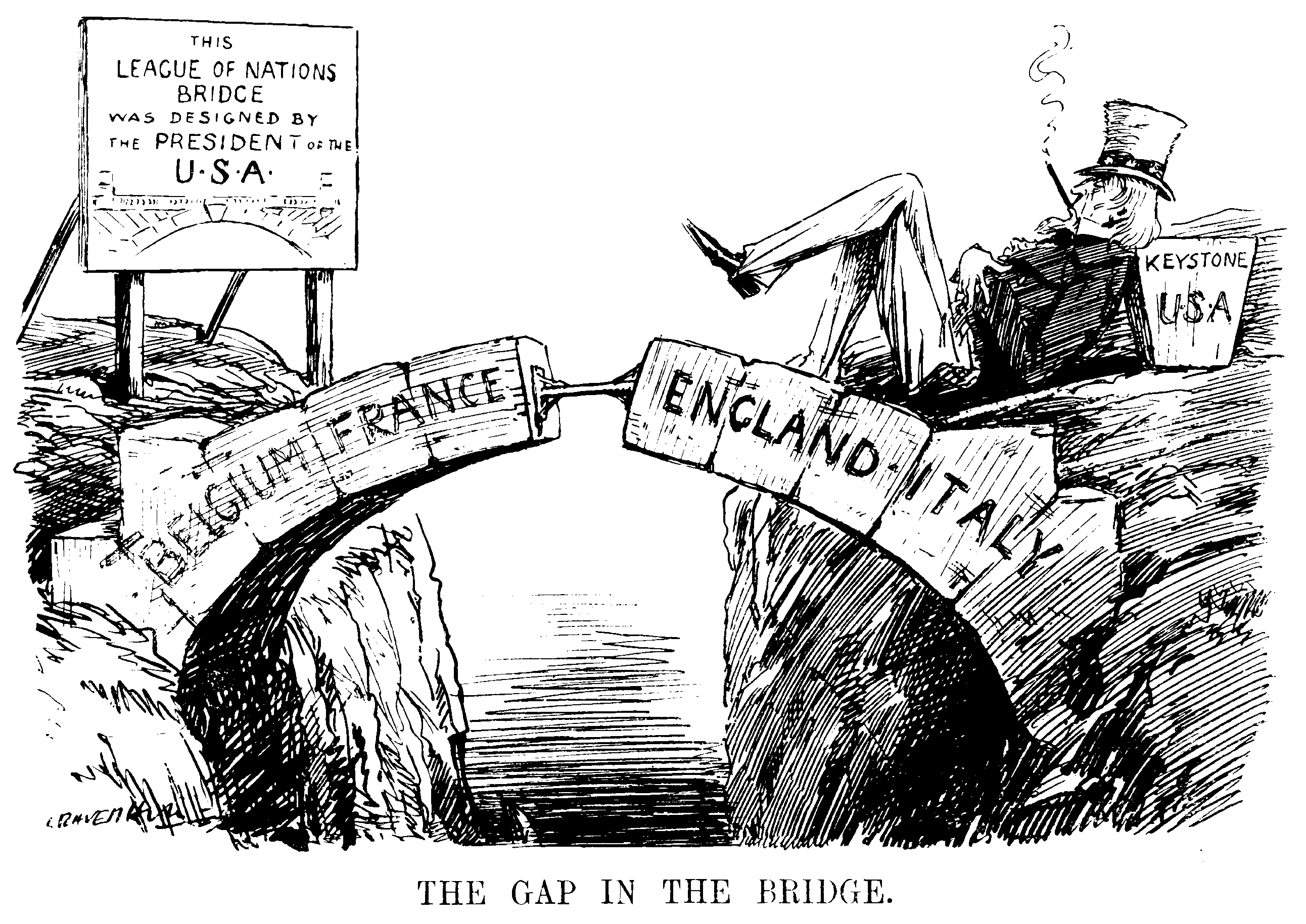 CountryNameWhat he wantedFranceGeorges ClemenceauWanted revenge and make sure Germany could never start a war againBritain Lloyd GeorgeAgreed with Wilson, but knew British citizens agreed with Clemenceau. Wanted to find compromiseUSAWoodrow WilsonWanted to bring peace to Europe, wanted to create a treaty based on his 14 points. 14 points are never ratified by the united states including the creation of the League of NationsFOR APPEASEMENTAGAINST APPEASEMENTHitler was only taking back land that had been lost by the treaty of VersaillesBefore 1939, public opinion was against war. Most people did not want to experience another warBritain did not have the resources to fight a war, appeasement gave them time needed to build up aircraft and weaponsA stronger Germany would prevent communism from spreading westBritain needed alliesFear of bombing campaignsCan’t trust hitlerAllowed Germany to build aircraft and weapon and grow too strongHitler became overconfident and believed that no country could challenge himAppeasement policy made Britain and France look weakIncreased the divide between Russia and the west. Making an alliance with Russia would have been a better optionGiving land to Germany meant there was more territory to conquer when the war beganWhat Hitler DidDate AchievedHow did Hitler Achieve this?What did the Allies do?Re-armament1933Build up army & navy in secretNothing… hoped a strong Germany would stop communism from being a threat to Europe Reclaim the Rhineland1936Invaded area west of the Rhine. Hitler said German lands should be protected by German troopsNothing… many thought it was reasonable for Germany to protect its own landMake Alliances19361938Rome-Berlin Axis Pact Germany & ItalyAnti-Comitern Pact Germany & Japan Anschluss- sent troops into Austria, held fixed election saying that 99% of Austrians wanted to join with Germany Austria seeks help from Britain, Italy, France. Nothing is done because no one wants another warHitler promises this is the end of his expansion of Germany Unite German speaking people1938Invaded Sudetenland region of Czechoslovakia because he claimed that the majority of people that lived there were German Munich Agreement- Neville Chamberlain (PM of Britain) met with Hitler 3 times in September 1938.The agreement stated that Hitler could have the Sudetenland region as long as he did invade the rest of Czechoslovakia Chamberlain declared there would be “peace in our time” after Hitler signs the agreementInvade European countries 1939Hitler invades the rest of Czechoslovakia (march 1939) September 1, 1939 Germany invades PolandHitler makes an agreement with Stalin (nonaggression pact) to divide PolandCzechoslovakia asks for help from Britain & France but they are not ready to take military action against Germany.Britain & France promise that if Hitler invaded Poland they would take military actionBritain & France declare war on Germany but do not send soldiers to PolandStations 5-8 Rise of the DictatorsStations 5-8 Rise of the DictatorsStations 5-8 Rise of the DictatorsStations 5-8 Rise of the DictatorsStation 5: Read the overview and provide a summary of what you have read:Station 5: Read the overview and provide a summary of what you have read:Station 5: Read the overview and provide a summary of what you have read:Station 5: Read the overview and provide a summary of what you have read:Station 6: MussoliniStation 7: HitlerStation 8: TojoWhat were the conditions of the dictator’s nations before he took power?Was a constitutional monarchyEconomy was weak after WWIHigh unemployment & inflationSome farmers & workers want a Communist revolutionJapan wanted to create a colonial empireRun by military nationalistsTojo was a supporter of Hitler and wanted to have an alliance with Germany & ItalyHow was the dictator able to come to power?Speaking abilityUsed his fascist party against those that wanted a Communist RevolutionGained support from business & land ownersSent his “Black Shirts” to Rome in October 1922 to defend the Italian government from the communistKing Victor Emmanuel III makes him the premier and head of governmentSpeaking abilityAs the Nazi party rose to power so does HitlerBecomes the country’s largest political partyHitler comes to power legally by being appointed Chancellor/Prime Minister by the presidentMoved up through the militaryAppointed Japan’s minister of warAppointed Prime minister in 1941What evidence do you have that the dictator was NATIONALISTIC?Made Italians believed that in order for Italy to be great again they must do exactly what he wantedUsed German pride Blamed Jews & Communists for Germany’s problemsBelieved the United States was lazy & incapable of being a strong united nation What evidence do you have that the dictator was MILITARISTIC?1930s attacks Ethiopia 1939 attached & invades AlbaniaAuthorized the attack on Pearl HarborWhat goals did the dictator have about territorial expansion?Gained control of much of the Mediterranean regionWanted to conquer other European countries but failedWhat methods did they use to maintain their power?ParadesMonumentsControlled educationFearFire that destroyed the parliament builded in blamed on communistsThe president allows Hitler to take action against “Communist Menace” and begins taking rights away from GermansPropaganda Force storm troops, secret policeControlled educationfearWhat evidence is there that the dictator disrespected human rights?